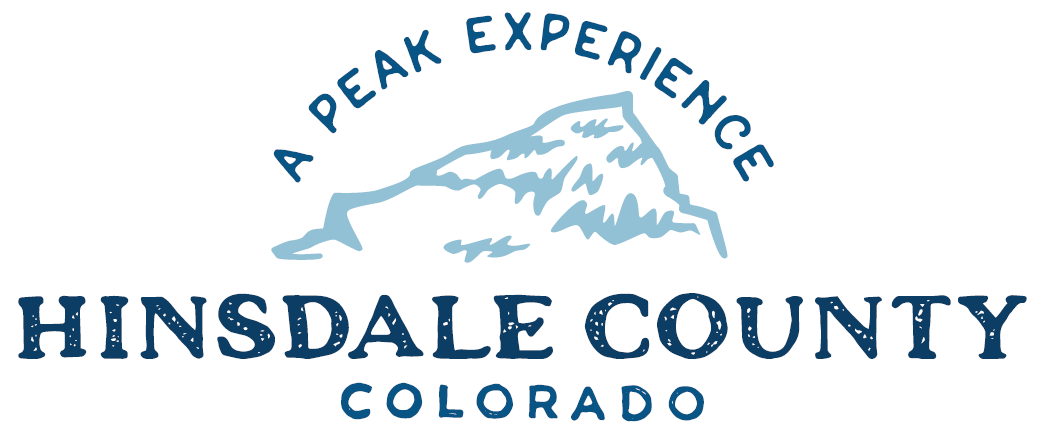 BOARD OF COUNTY COMMISSIONERS WORKSHOP & MEETINGCoursey Annex, 311 N. Henson St., Lake CityWednesday, March 17, 2021 - 8:15 a.m.AGENDA Register in advance for this meeting:https://us02web.zoom.us/meeting/register/tZctdu6qrDwqE9RrSGZ86oFzQkcVVjT8-yXG After registering, you will receive a confirmation email containing information about joining the meeting. If attending by phone, call 346 248 7799  Meeting ID: 830 1722 7090
    Passcode: 233142Technical difficulties may occur during the meeting due to network limitations.8:15 AM         OPEN DISCUSSION8:30 AM         WORKSHOP Discuss Good Samaritan Legislation – Ty Churchwell, Trout UnlimitedDiscuss Building Official Update – Administrator Sandy HinesDiscuss Penalty Assessments for OHV Violations Discuss 7th Judicial District Community Corrections Board, Hinsdale County Representative Vacancy – Administrator Sandy HinesDiscuss Sheriff Department/Administration Building – Commissioner Kristie BorchersDiscuss Western Regional EMS and Trauma Advisory (WRETAC) Regional Systems Development Policy and Application – EMS Director Buffy WittDiscuss OHV Purchase Agreement with Lake City Auto for Lake City/Hinsdale County Chamber of Commerce – Finance Director Lynn McNittDiscuss Lake San Cristobal Update - Commissioner Kristie BorchersDiscuss Fishing is Fun! Grant Application for InfrastructureDiscuss DHM Design Professional Services AgreementDiscuss Colorado Housing and Finance Authority Technical Assistance Providers Opportunity for Flexible Partnerships - Commissioner Kristie BorchersDiscuss Car 211 Letter of Support for Hinsdale County Historical SocietyDiscuss Electronic Recording Technology Board (ERTB) Letter of Support – Clerk Joan RobertsDiscuss Spruce Beetle Epidemic and Aspen Decline Management Response (SBEADMR) Comment Letter Discuss Cemetery District Board of Directors Appointment, Nancy ChambersDiscuss 2021 Budget Update – Financial Director Lynn McNittCLOSE COMMISSIONER WORKSHOP10 AM       OPEN COMMISSIONER’S REGULAR MEETING		Pledge of Allegiance Modifications to the AgendaApproval of the Agenda	CITIZEN COMMENTS FROM THE FLOOR               REGULAR AGENDAConsider WRETAC Regional Systems Development Policy and ApplicationConsider OHV Purchase Agreement with Lake City Auto for Lake City/Hinsdale County Chamber of Commerce Consider Fishing is Fun Grant Application for InfrastructureConsider DHM Design Professional Services AgreementConsider Colorado Housing and Finance Authority Technical Assistance Providers Opportunity for Flexible PartnershipsConsider Car 211 Letter of Support for Hinsdale County Historical SocietyConsider ERTB Letter of SupportConsider SBEADMR Comment LetterConsider Cemetery District Board of Director Appointment, Nancy ChambersANY UNSCHEDULED BUSINESS	PRESENTATION OF BILLS TO BE PAIDADJOURN MEETINGTimes stated are approximate and the agenda may be modified as necessary at the discretion of the Board.  The next Commissioner’s meeting is a workshop and special meeting scheduled for Wednesday, March 31, 2021, unless otherwise noted at the Coursey Annex, 311 N. Henson Street, Lake City, CO  81235.  Two or more Hinsdale County Commissioners may virtually attend the Town of Lake City Board of Trustees Zoom Meeting on Wednesday, March 17, at 6 p.m.